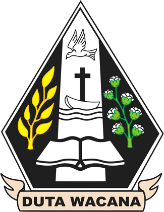 FORM EVALUASI TINGKAT KEPUASAN DAN KINERJA  LULUSAN  UNIVERSITAS KRISTEN DUTA WACANA Jl. Dr Wahidin S. No. 5-19, Yogyakarta 55224,  Telp : 0274-563929, Fax : 0274-513235 Informasi tentang Perusahaan/Lembaga/Institusi     Nama Alumni UKDW	                        : _________________________ Prodi __________________Bentuk Perusahaan :Skala Perusahaan :Jumlah Pegawai keseluruhan yang bekerja di perusahaan ini :Jumlah alumni UKDW yang bekerja di Perusahaan ini :Standar gaji pertama (per bulan dalam rupiah) yang diberikan Perusahaan kepada alumni UKDW:Tingkat kesiapan alumni UKDW  dalam bekerja di Perusahaan ini :Informasi Penilaian Kinerja Lulusan (Alumni) UKDW (mohon diisi atasan/ pimpinan yang bersangkutan )Seberapa tinggikah penilaian Bapak/Ibu terhadap aspek kinerja lulusan/alumni UKDW yang bekerja pada Perusahaan  Bapak/Ibu,  dengan memberi tanda centang (√) pada kolom yang dipilih.                                                                                  _______________, _____________________ 2021Nama Penilai  : ____________________________________    Jabatan  : ____________________________________                                                        Tanda Tangan & Cap Perusahaan : __________________________Nama Perusahaan/Lembaga/Institusi: ________________________________________________Alamat lengkap: ________________________________________________  ________________________________________________No. Telp/ Fax: ________________________________________________Homepage: ________________________________________________Contac person perusahaan dengan : ________________________________________________Nama Pimpinan : ________________________________________________Jabatan: ________________________________________________No. Telp/Fax: ________________________________________________E-mail: ________________________________________________BUMN           Perusahaan Terbatas KoperasiCVFirmaLainnya:  _______________________Lokal Nasional Internasional < 50 Orang51 - 100 Orang101 – 150 Orang151 – 300 Orang301 – 500 Orang > 500 Orang < 5  Orang6 - 10 Orang11 – 20 Orang> 21 Orang< 1.000.0001.000.000 – 1.500.0001.500.000 – 2.000.0002.000.000 – 3.000.0003.000.000 – 4.000.000 > 5.000.000 Sangat siapCukup SiapKurang siapTidak siapNo.Aspek KinerjaSangat TinggiTinggiCukupKurangSangat Kurang1Integritas (Etika dan Moral)2Keahlian berdasarkan bidang ilmu (Profesionalisme)3Komunikasi 4Kerjasama Tim5Pengembangan Diri6Kreativitas7Kemampuan menggunakan Bahasa Asing (Misal: Bahasa Inggris) 8Penggunaan Alat/Teknologi Modern (Teknologi IT) 9Kemampuan Manajerial 10Kemampuan Melakukan Analisis11Menulis Laporan12Inovasi/Kreativitas 13Lain-lain, sebutkan ;__________________________________________________________________________________________